Бессмертный           ПОЛК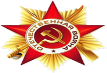 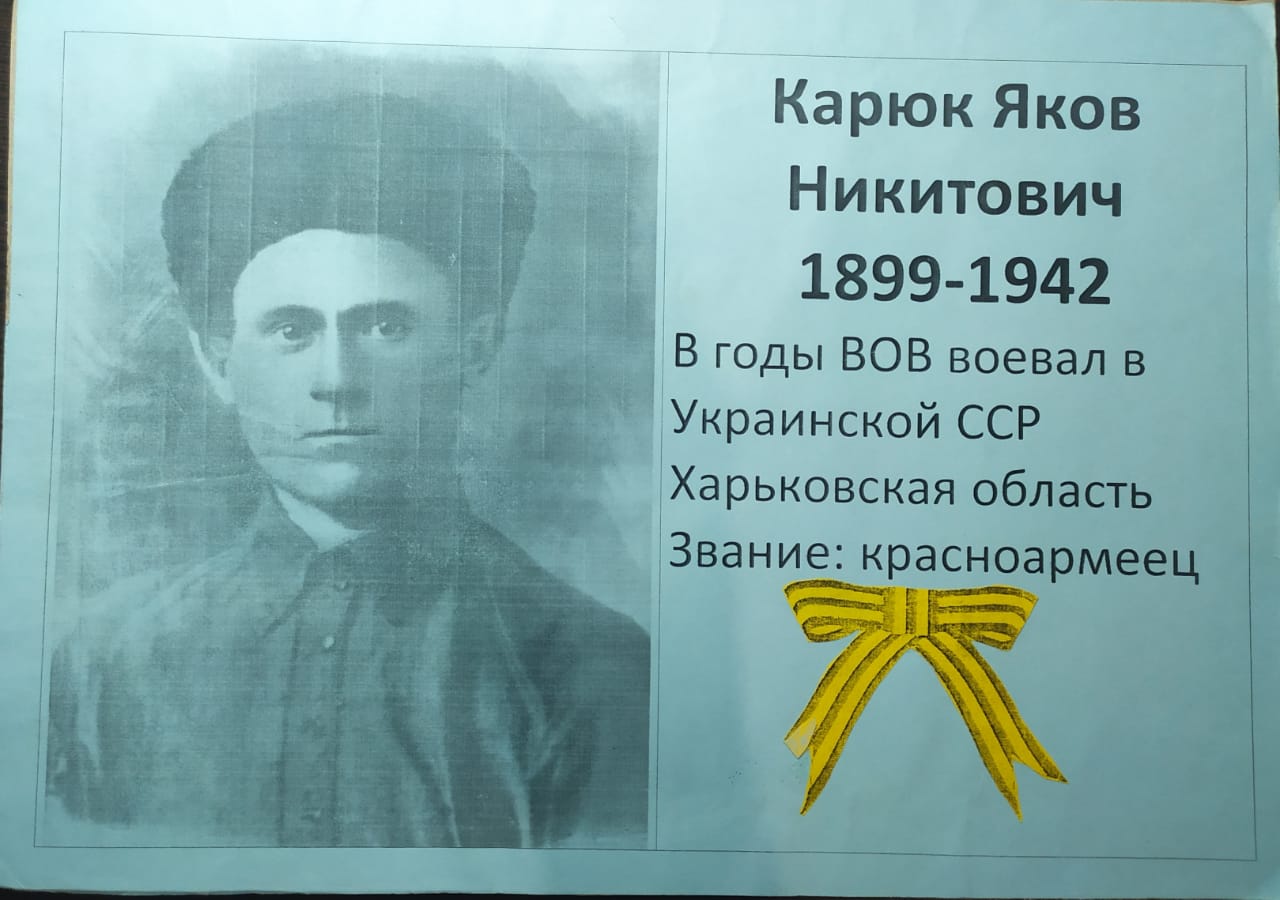 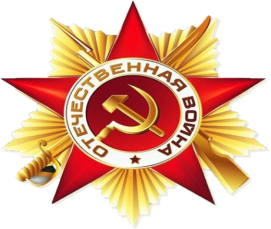 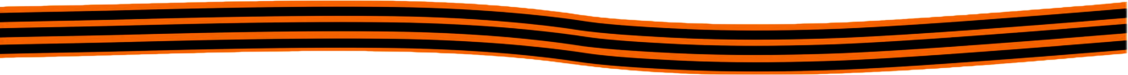                                                                   Я помню!        Я горжусь!